Apprentice Aluminium Fabricator - Architectural Glazing and Facades Ltd Apprenticeship summary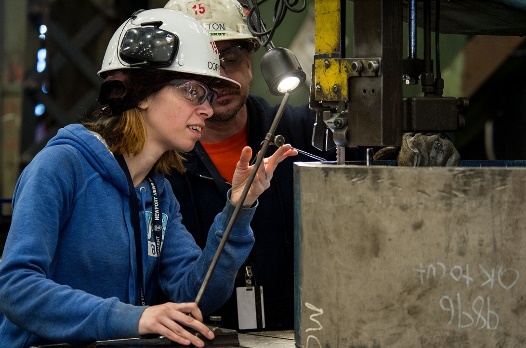 Weekly wage - £200.00 Working week - Monday - Thursday: 7:30am - 4:30pm, Friday: 7:30am - 1:30pm, 30 minutes lunch, 2x 15 minutes break - Total hours per week: 40.00Expected duration - 18 monthsApprenticeship level - Intermediate Reference number - VAC001556851Duties/responsibilities to include:Learning the construction of aluminium windows, doors, and curtain wallingAdhering to health and safety regulationsKeeping work area clean and tidyRequirements and prospectsDesired skillsMust have good practical ability and a good knowledge of Health & SafetyPersonal qualitiesKeen and willing to learnPunctual and reliableWork well as part of a team and on own initiativeHave an interest in this type of workGood practical skillsFuture prospectsProgression into full time employment.About the employerArchitectural Glazing & Facades Ltd is an innovative company whose team has over 35 years experience in the commercial and bespoke residential glazing industries. Please browse our site to find out more About Us, explore our Projects and Products and get in Contact if there’s anything we can do to assist.EmployerArchitectural Glazing and Facades Ltdhttp://www.agfltd.co.uk/ Address - Unit 27 Higher Walton Mill, Cann Bridge Street, Preston, PR5 4DJTraining providerNORTH LANCS. TRAINING GROUP LIMITED(THE)Applications for this apprenticeship are being processed by North Lancs Training Group LtdContact - North Lancs Training Group 01254 395 355 recruitment@nltg.co.ukTraining to be provided - Intermediate level 2 Apprenticeship in Glass Occupations, including NVQ and functional skills maths and English. Work based learning.Apprenticeship framework - Glass Industry 